انجمن علمی دانشجویی نورال ( پزشکی هسته ای)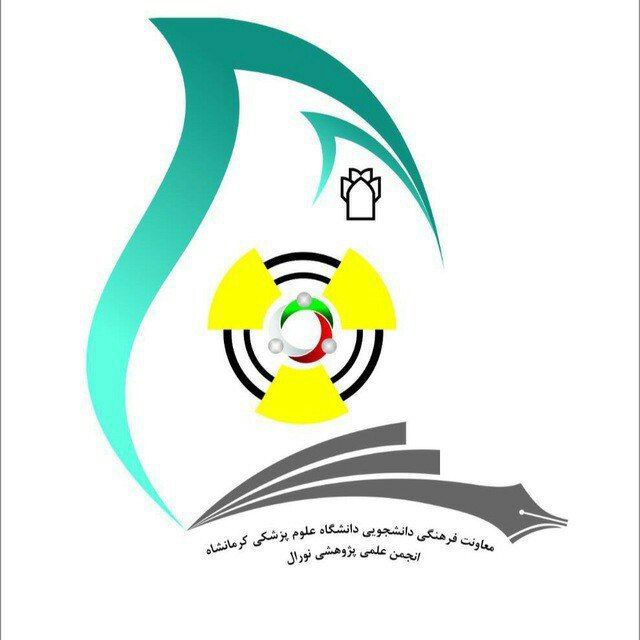 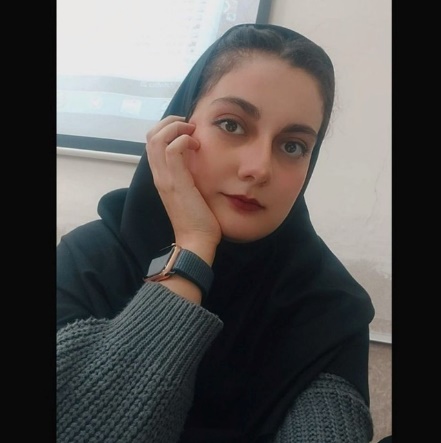 اعضای انجمن:دبیر انجمن: اسما الیاسیسایر اعضا: پدرام عزیزیان- احمد رضامحمد یاری- فاطمه اسدی- معین بنی اسد- مهنا محمدی- نیایش جهانیانبرنامه های انجمن نورال در سال های اخیر:اینفوگرافی معرفی رشته پزشکی هسته ای در مقطع کارشناسی ( اسفند ۱۴۰۱)وبینارگام دوم آشنایی با رشته پزشکی هسته ای- آینده شغلی ( بهمن ۱۴۰۱)وبینارگام اول آشنایی با رشته پزشکی هسته ای-آشنایی با ارشد( آذر ۱۴۰۱)فصلنامه شانزدهم نشریه علمی تخصصی رادیکال آزاد(شهریور ۱۴۰۱)مسابقه ی شناخت دستگاه های پزشکی هسته ای( شهریور ۱۴۰۱)وبینار تفسیر بیماری های مغز و تظاهرات بالینی آن در رادیولوژی و سی تی اسکن( مرداد۱۴۰۱)نشست پرسش و پاسخ دانشجویان با مدیر گروه رشته پزشکی هسته ای( خرداد ۱۴۰۱)کارگاه آموزش پانسمان ( خرداد ۱۴۰۱)کارگاه آموزش تزریقات( اردیبهشت ۱۴۰۱)کارگاه جستجو در منابع الکترونیک ( اردیبهشت ۱۴۰۱)مسابقه دستاورد های علمی انقلاب اسلامی( اسفند ۱۴۰۰)وبینار اصول تصویربرداری از دهان و دندان( بهمن ۱۴۰۰)فصلنامه پانزدهم نشریه رادیکال آزاد( دی ۱۴۰۰)و...عکس های مربوط به نشریه رادیکال آزاد و انجمن در جشن دانشجویان نوورود ۱۴۰۱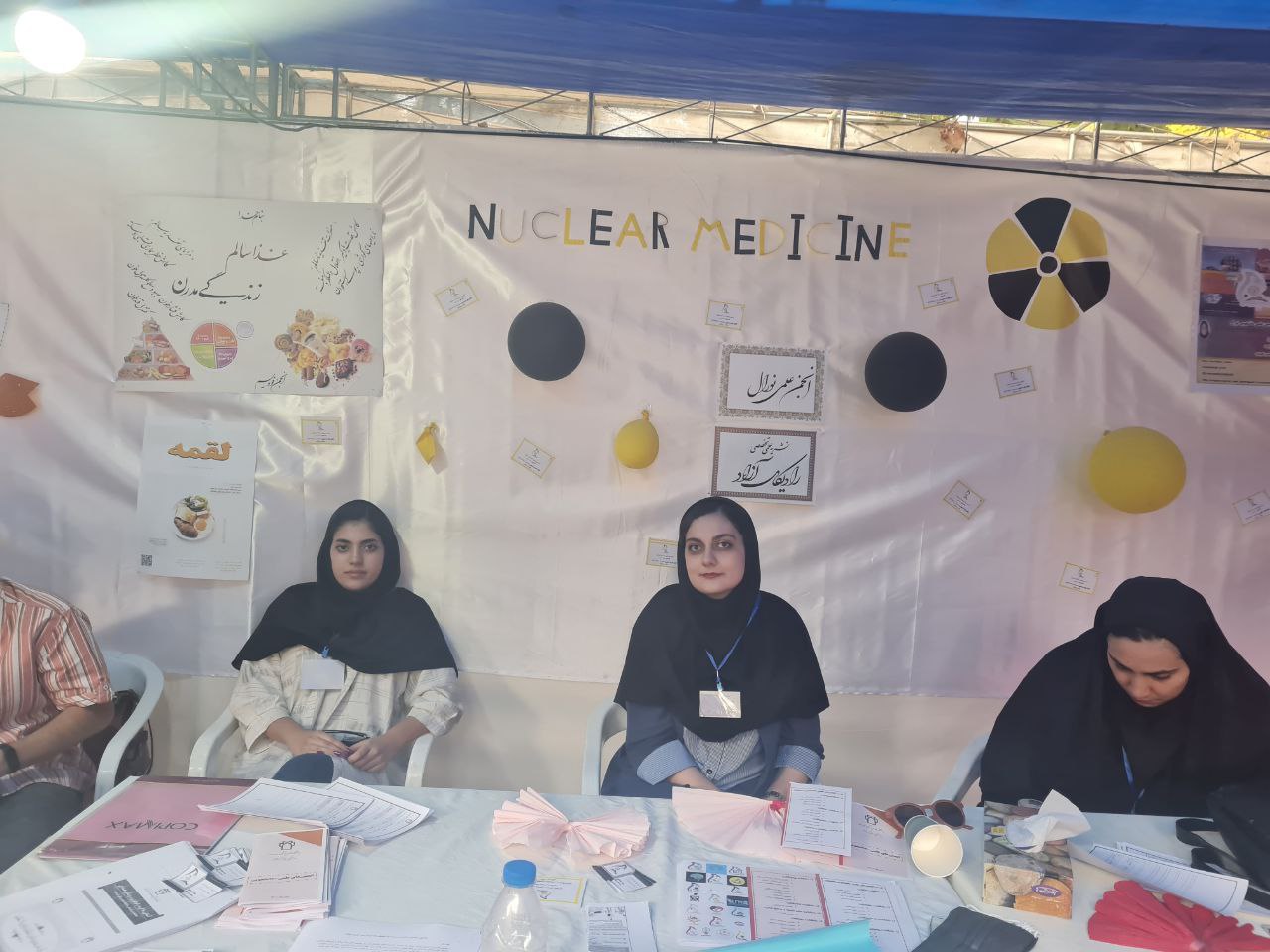 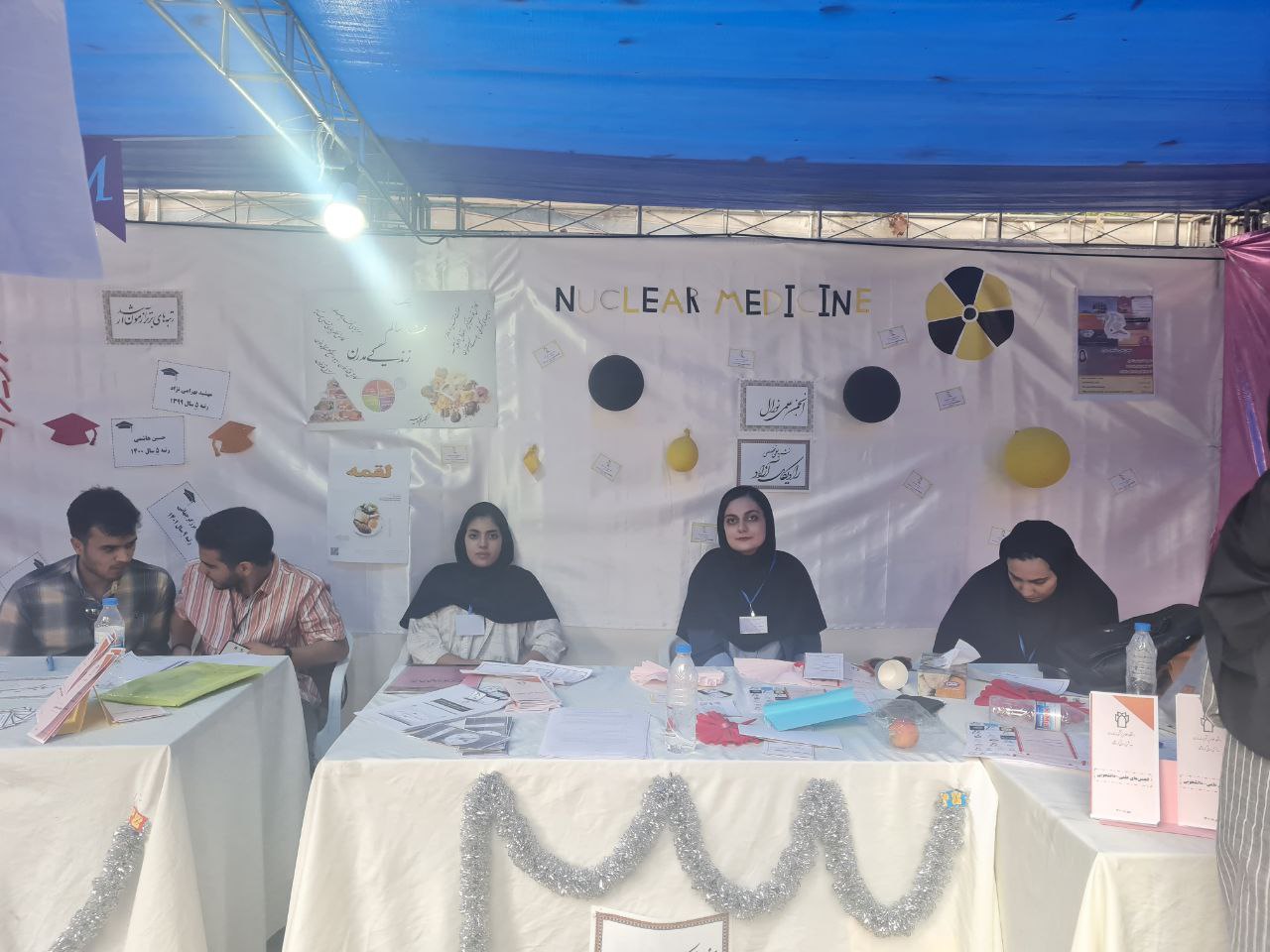 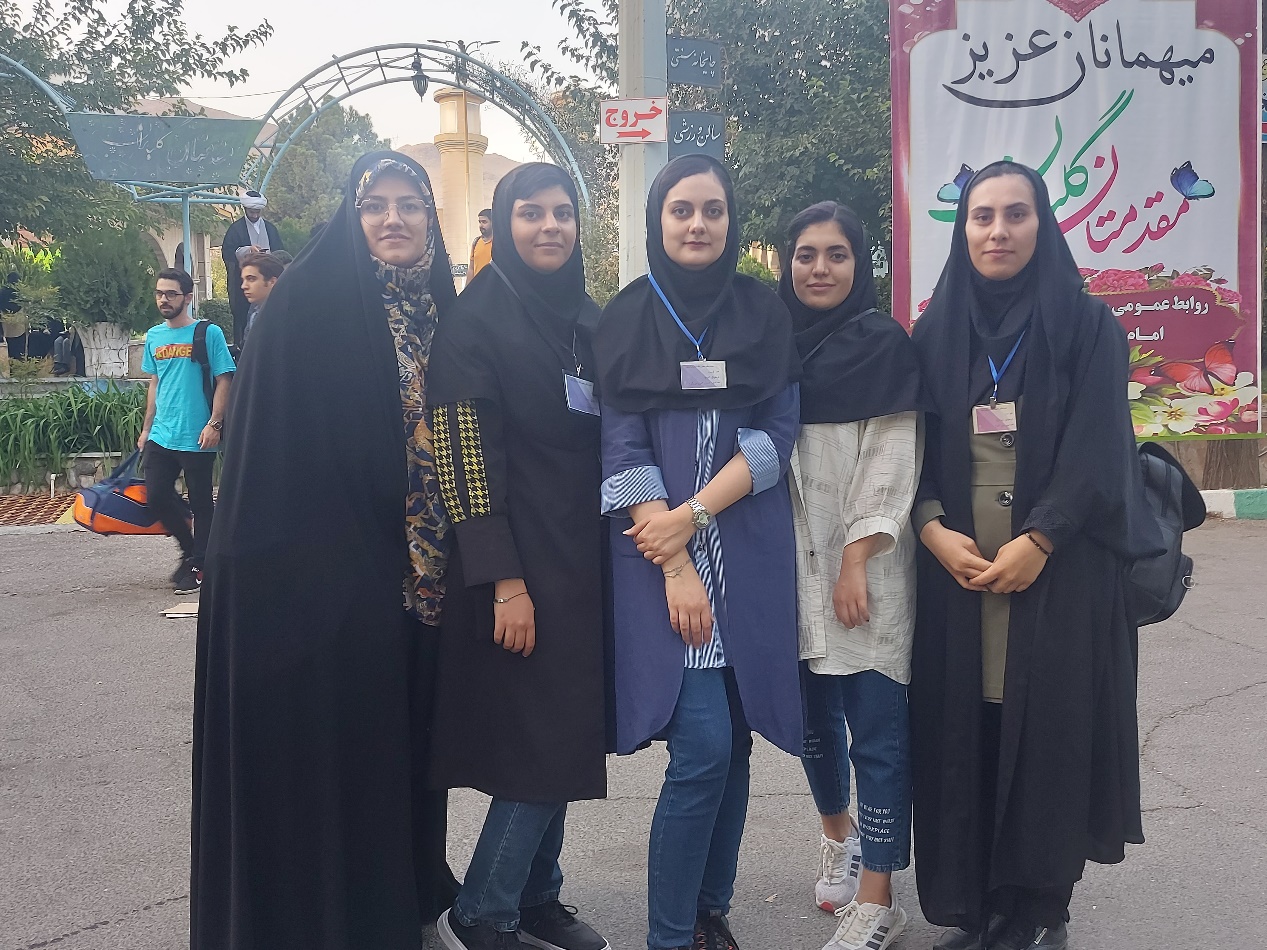 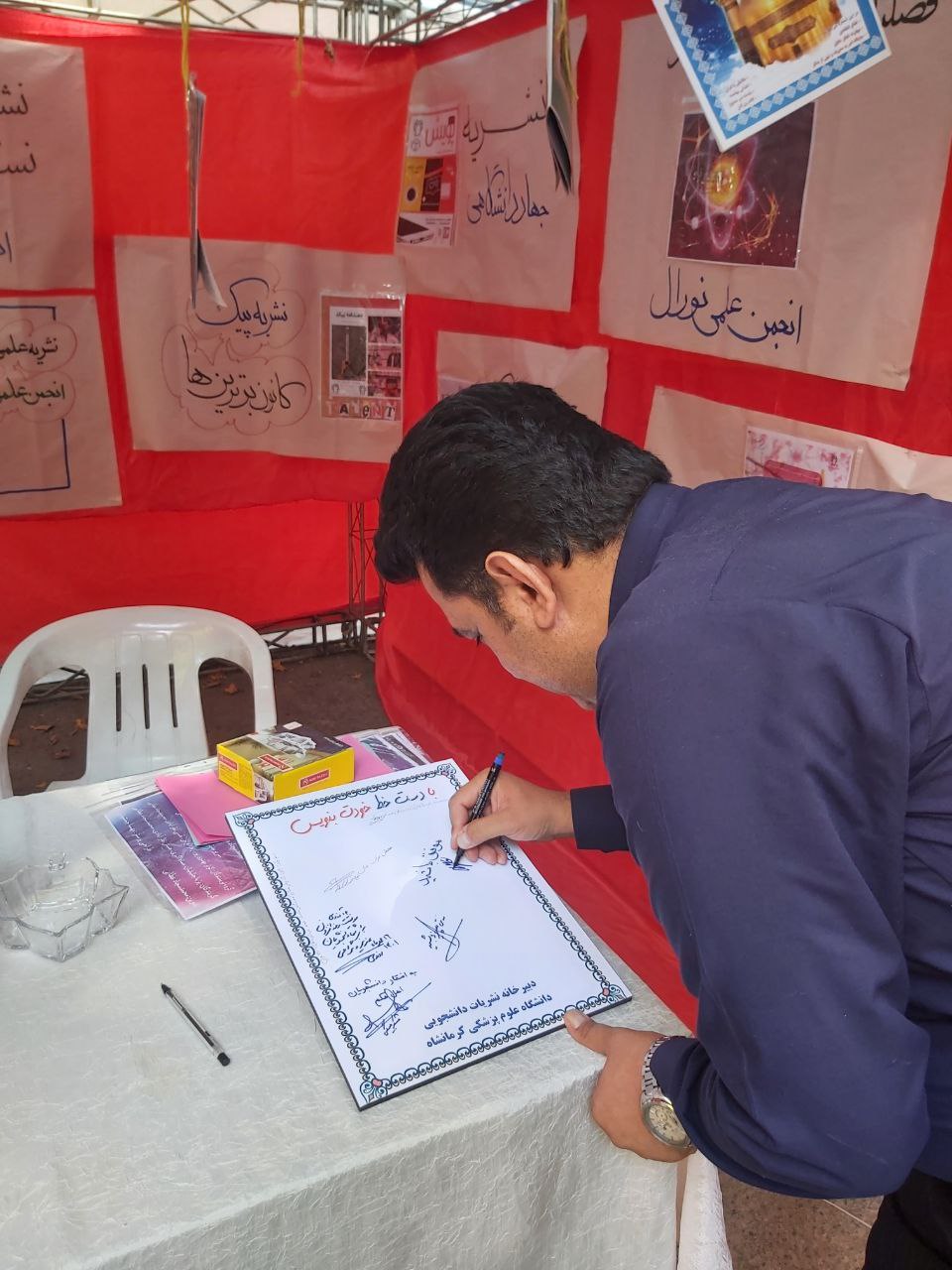 